Пешеходный мост в сквере «Старожилов» в г. Сургуте.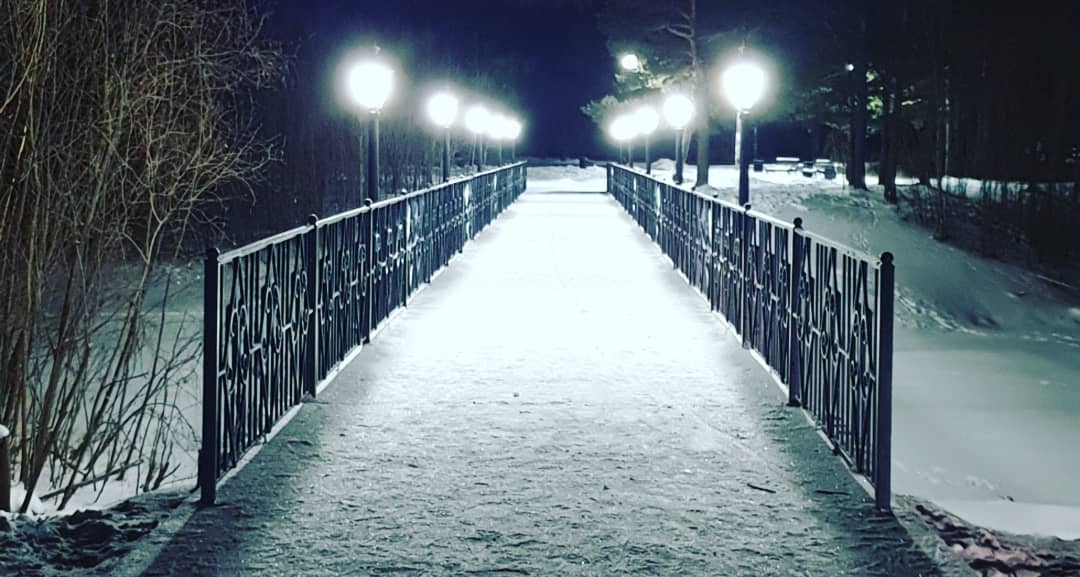 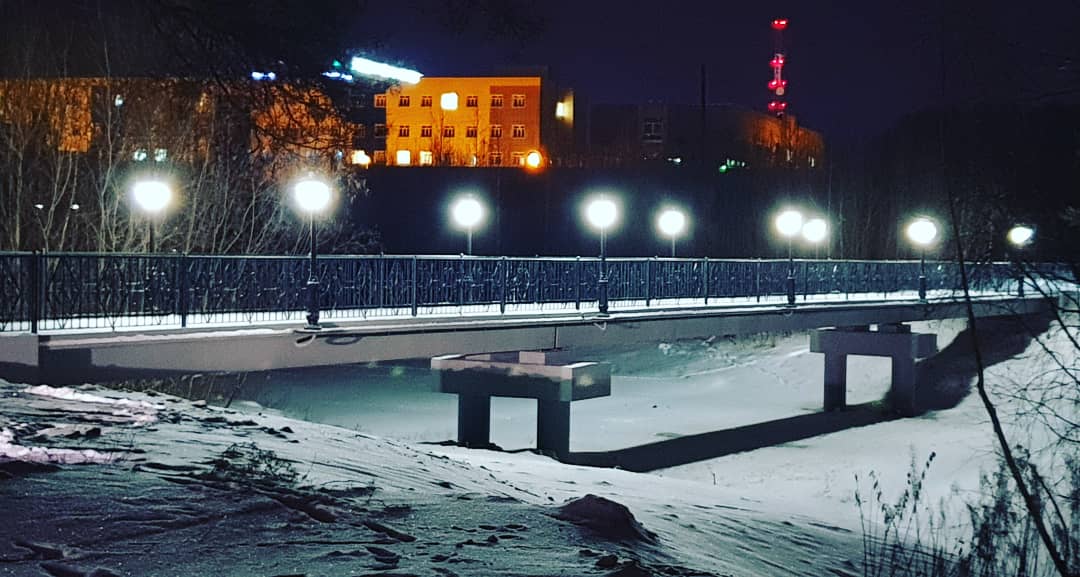 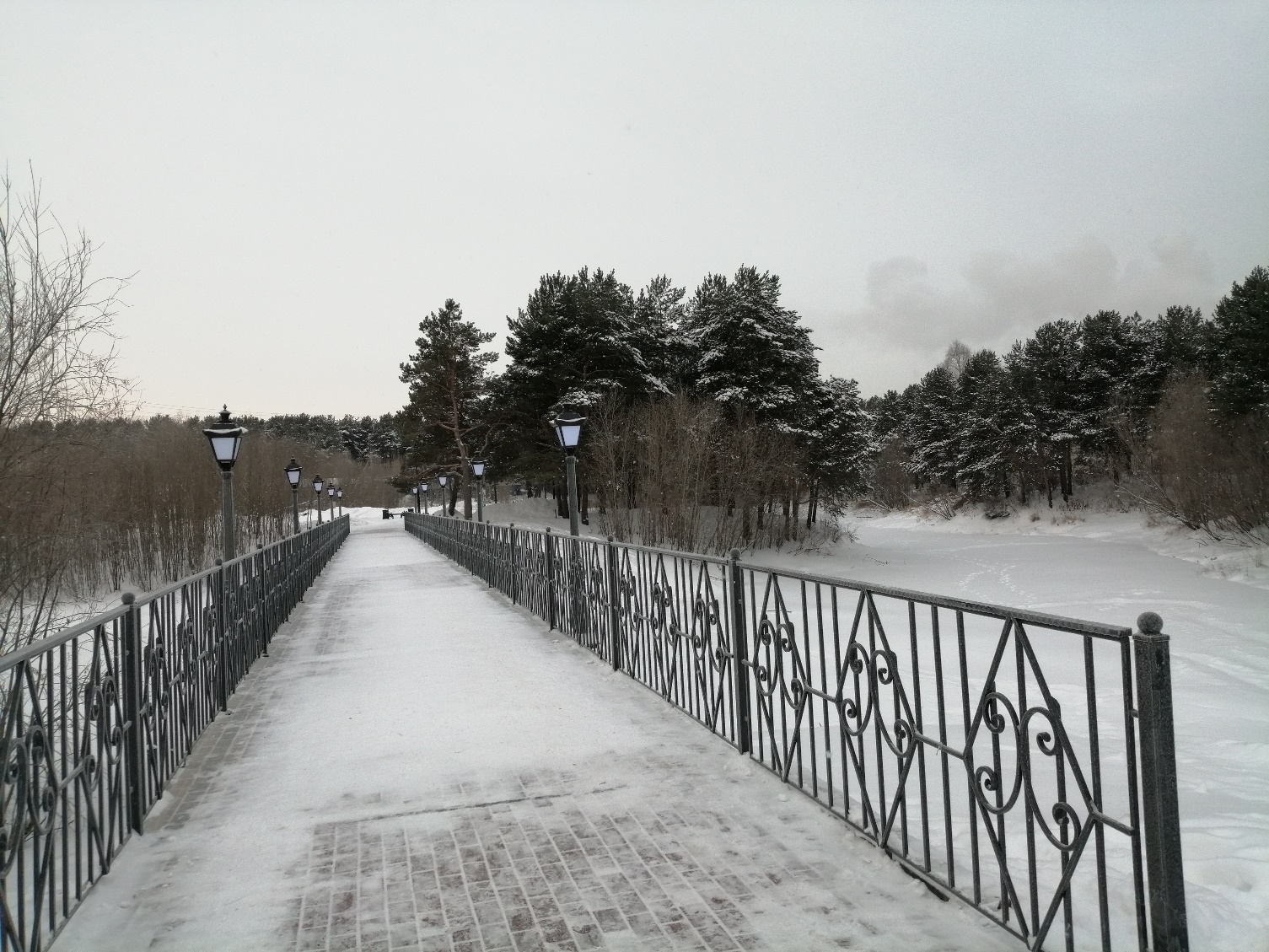 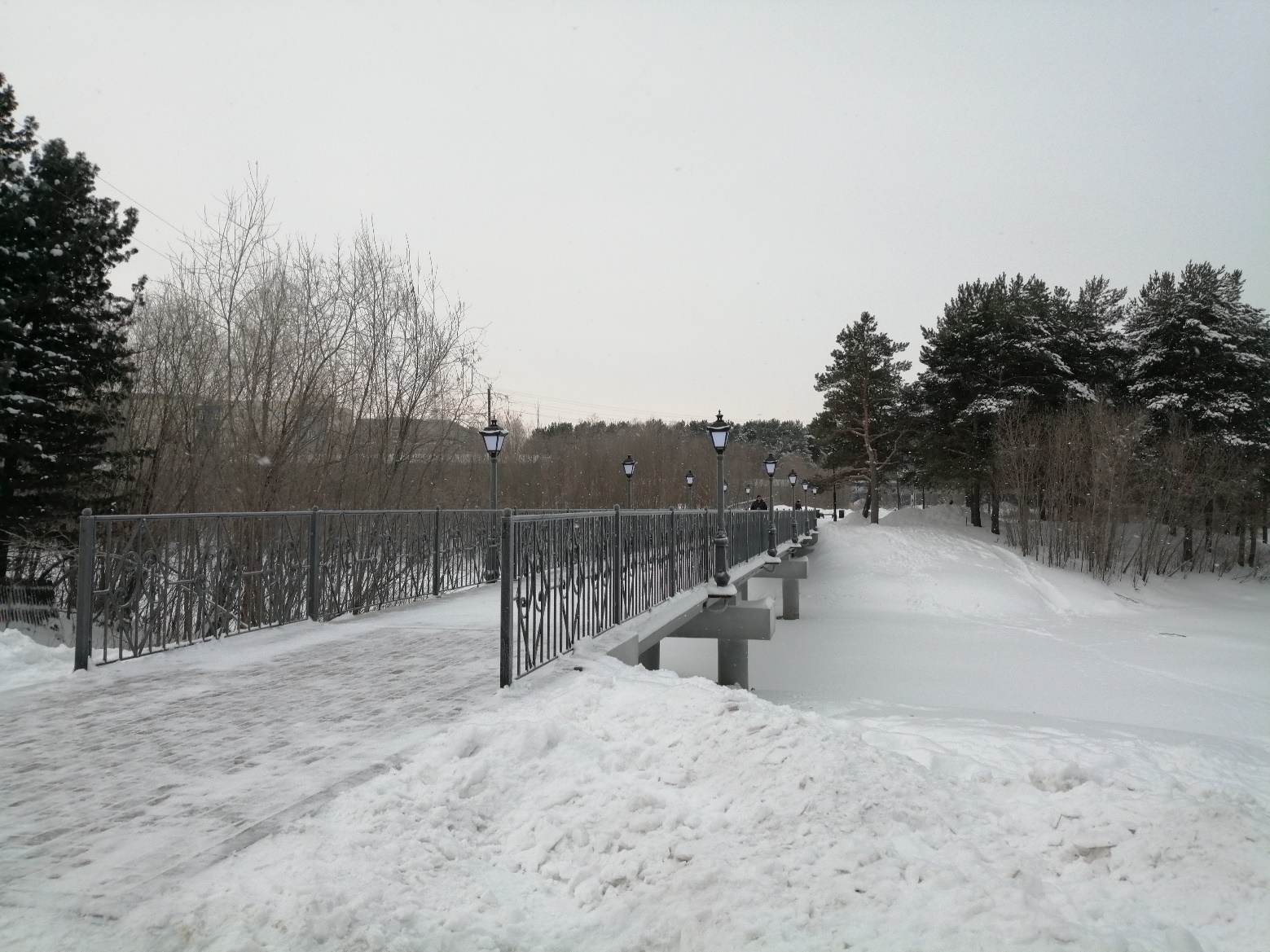 